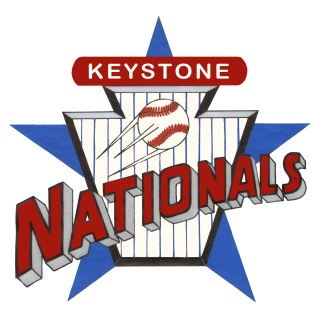 AMATEUR ATHLETIC WAIVER AND RELEASE OF LIABILITY READ BEFORE SIGNINGIn consideration of being allowed to participate in any way at the facility of Intuit Sports Incorporated, and the portion sub-leased by the Keystone Nationals for any athletic sports program, related events and activities, the undersigned acknowledges, appreciates, and agrees that:1)	The risk of injury from the activities involved in this program is significant, including the potential for permanent paralysis and death, and while particular rules, equipment, and personal discipline may reduce this risk, the risk of serious injury does exist; and,2)	I KNOWINGLY AND FREELY ASSUME ALL SUCH RISKS, both known and unknown, EVEN IF ARISING FROM THE NEGLIGENCE OF THE RELEASEES or others, and assume full responsibility for my participation; and,3)	I willingly agree to comply with the stated and customary terms and conditions for participation. If, however, I observe any unusual significant hazard during my presence or participation, I will remove myself from participation and bring such to the attention of the nearest official immediately; and,4)	I, for myself and on behalf of my heirs, assigns, personal representatives and next of kin, HEREBY RELEASE AND HOLD HARMLESS the Keystone Nationals, their board members, their coaches, and any parents or player of the Keystone Nationals and in addition, Intuit Sports Incorporated, their officers, officials, agents, and/or employees, other participants, sponsoring agencies, sponsors, advertisers, and if applicable, owners and lessors of premises used to conduct the event (“RELEASEES”), WITH RESPECT TO ANY AND ALL INJURY, DISABILITY, DEATH, or loss or damage to person or property, WHETHER ARISING FROM THE NEGLIGENCE OF THE RELEASEES OR OTHERWISE, to the fullest extent permitted by law.I HAVE READ THIS RELEASE OF LIABILITY AND ASSUMPTION OF RISK AGREEMENT, FULLY UNDERSTAND ITS TERMS, UNDERSTAND THAT I HAVE GIVEN UP SUBSTANTIAL RIGHTS BY SIGNING IT, AND SIGN IT FREELY AND VOLUNTARILY WITHOUT ANY INDUCEMENT. 	   DATE SIGNED:   	(Print Name)TEAM     10U         11U        12U       13U      FRESHMAN     16U     18U    Other:_____________FOR PARTICIPANTS OF MINORITY AGE (UNDER AGE 18 AT THE TIME OF REGISTRATION)This is to certify that I, as parent/guardian with legal responsibility for this participant, do consent and agree to his/her release as provided above of all the Releases, and for myself, my heirs, assigns, and next of kin, I release and agree to indemnify and hold harmless the Releases from any and all liabilities incident to my minor child's involvement or participation in these programs as provided above, EVEN IF ARISING FROM THEIRNEGLIGENCE, to the fullest extent permitted by law. 		DATE SIGNED:   	(Parent/Guardian Signature)	Emergency Phone Number:  ( 	) 	